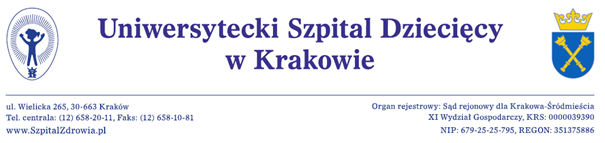 Kraków dnia 03.04.2019rWykonawcyStrona internetowa: https://usdk.ezamawiajacy.pl/servlet/HomeServletDotyczy: postępowania o udzielenie zamówienia publicznego na  roboty  remontowe – budowlane  w budynku Oddziału Przeszczepu Szpiku Kostnego Szpitala Dziecięcego w Krakowie – 4 Zadania Numer postępowania:EZP-271-2-4/PN/2019ODPOWIEDZI NR 1  na pytania  dotyczące treści SIWZZamawiający udziela poniżej odpowiedzi na wniesione zapytania i wnioski o wprowadzenie zmian do specyfikacji istotnych warunków zamówienia.PYTANIE 1. Czy zamawiane żaluzje fasadowe mają być wyposażone w listwy żaluzyjne (lamele) o szer. 80 mm typ C80.ODPOWIEDŹ 1:  Zamawiający akceptuje lamele o szer. 80 mm 
PYTANIE 2. Czy sterowanie radiowe poszczególnych żaluzji może być realizowane z naściennych nadajników radiowych w układzie jeden nadajnik na  jedno pomieszczenie. Innym rozwiązaniem jest indywidualny nadajnik mobilny dla każdej żaluzji.ODPOWIEDŹ 2:   Sterowanie radiowe - nadajnik mobilny dla jednego pomieszczenia czyli jednej żaluzji.
PYTANIE 3. Czy zakładacie Państwo wykorzystanie dodatkowych nadajników grupowych do obsługi kilku żaluzji jednocześnie.ODPOWIEDŹ 3:  Nie zakładamy dodatkowych nadajników grupowych.
PYTANIE 4. Gdzie zlokalizowana jest rozdzielnia elektryczna  z której można zasilić żaluzje.ODPOWIEDŹ 4:  Długość przewodu zasilającego od 6 do 20 mb.    Z poważaniemZ-ca Dyrektora ds. Infrastruktury i Inwestycjiinż. Jan Zasowski